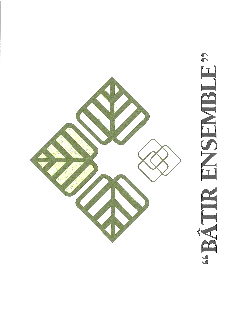 MUNICIPALITÉ SAINT-PAUL-DE-MONTMINYAVIS DE CONVOCATIONUne séance spéciale du conseil municipal sera tenue le lundi 19 septembre 2022, à 19h30, au Complexe municipal du 309 de la 4ème Avenue, à Saint-Paul-de-Montminy.ORDRE DU JOUROuverture de la séanceLecture et adoption de l’Ordre du jourPériode de questions sur le fonctionnementAdjudication des contrats de déneigementMandat d’évaluation en besoin de rechargement du Rang Rolette EstDemande d’aide financière au programme d’aide financière à la voirie locale – Volet soutienDemande d’analyse et de production d’une analyse des routes municipales par l’équipe en génie civilePériode de questionsLevée de la séance________________________________Claudette AubéDirectrice générale adjointe et greffière-trésorièreDonné ce mercredi 14 septembre 2022.